          《在线课堂》学习单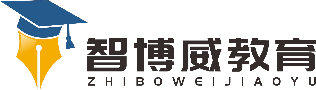 班级：                姓名：                 单元数学5年级下册第7单元《折线统计图》课题复式折线统计图温故知新1.填空。(　　　　)统计图不仅能看出数量的多少,还能看出数量的增减变化趋势。自主攀登2.2001~2010年上海出生人口数和死亡人口数统计图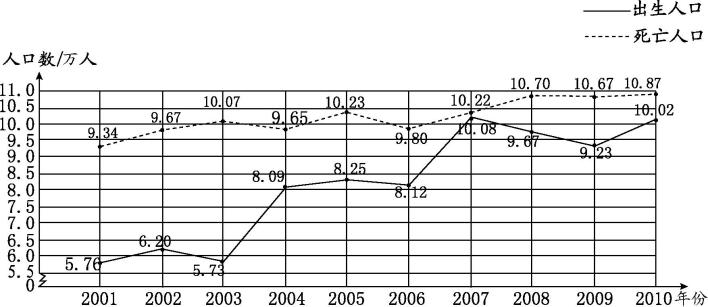 绘制复式折线统计图。(1)写出统计图的(　　)。(2)画横轴和纵轴,横轴表示(　　),纵轴表示(　　)。(3)确定每格表示的单位,用一格表示(　　)万人。(4)统计图右上角画出的图例中,实线表示(　　　),虚线表示(　　)。3.通过预习,我知道了复式折线统计图不仅能表示出两组数据各自的(　　)变化情况,还可以更方便地(　　)两组数据的变化趋势。稳中有升4.观察新课先知中的复式折线统计图,你能说说上海出生人口数和死亡人口数的变化趋势吗?说句心里话